ความรู้ทั่วไปเกี่ยวกับองค์การและการจัดการเมื่อกล่าวถึงธุรกิจทั้งขนาดใหญ่ขนาดกลางและขนาดย่อม ที่ประสบความสำเร็จเป็นที่รู้จักอย่างแพร่หลายนั้น ล้วนเป็นธุรกิจที่เติบโตโดยอาศัยองค์ประกอบหลายอย่างด้วยกันที่จะทำให้ธุรกิจสบความสำเร็จ   ทั้งนี้ต้องเริ่มที่ผู้บริหารขององค์การต้องมีองค์ความรู้ มีทักษะ และความสามารถในการบริหารธุรกิจในทุกหน้าที่  ดังนั้นหน่วยงานหรือองค์การจึงต้องมีเรียนรู้ และองค์การนั้นเป็นที่รวมของบุคลากรและงาน ซึ่งงานจะประสบความสำเร็จตามเป้าหมายได้นั้น สิ่งที่มีความสำคัญคือการจัดองค์การและการบริหารองค์การนั่นเองความหมายขององค์การและการจัดการ1. ความหมายขององค์การองค์การนั้นเป็นการกลุ่มตั้งแต่สองคน ขึ้นไปที่ต้องทำงานร่วมกัน เพื่อบรรลุตามวัตถุประสงค์ที่กำหนด ภายใต้โครงสร้างที่มีการจัดแบ่งอำนาจหน้าที่แบบใดแบบหนึ่งให้กับกลุ่มคนเหล่านั้นอย่างชัดเจนส่วนการจัดการนั้นหมายถึง การติดตามการดำเนินการตามเป้าหมายอย่างมีประสิทธิภาพ และมีประสิทธิผลโดยองค์การหรือ บุคลากรร่วมงานกันเพื่อบรรลุเป้าหมายเฉพาะนั้น โดยผู้จัดการมีบทบาทต่อความสำเร็จขององค์การซึ่งการเป็นผู้บริหารที่ได้รับการยอมรับนั้น ไม่ได้มาจากพรสวรรค์เพียงอย่างเดียวแต่สามารถฝึกฝนได้เพราะการบริหารจัดการคือการให้คนทำงานให้สำเร็จตามเป้าหมายกำหนดขององค์การนักวิชาการได้ให้ความหมายขององค์การ (Organization) ไว้ดังต่อไปนี้Eriksson-Zetterquist, Mullern and Styher (2011:23) ได้ให้ความหมายขององค์การว่าองค์การมีโครงสร้างที่เป็นทางการ (Formal organizational Structure) ปรากฏเป็นแผนภูมิองค์การ (Organizational chart) ซึ่งองค์การทำให้ความต้องการต่างๆ บรรลุผลสำเร็จ ลักษณะที่สำคัญขององค์การ ได้แก่1.1 องค์การเป็นโครงสร้างซึ่งประกอบด้วยกฎเกณฑ์และมาตรฐาน ตำแหน่งตามสายการบังคับบัญชา1.2 องค์การเป็นแบบแผนของพฤติกรรม ซึ่งประกอบด้วยการมีเหมายร่วมกัน มีพฤติกรรมร่วมมือประสานงานกัน และการจัดการกับความต้องการของกลุ่มผู้มีส่วนได้เสีย1.3 องค์การเป็นวัฒนธรรม โดยผู้ปฏิบัติงานในองค์กรมีความเข้าใจและอุดมการณ์ร่วมกันGareth R. Jones (2001:2) ให้ความหมายขององค์การว่าเป็นเครื่องมือที่คนได้นำมาใช้ เอให้คนได้ทำงานประสานงานกัน บรรลุสิ่งที่ต้องการหรือเป้าหมายของคนในองค์การ คนในสังคมได้ใช้โอกาสต่างเพื่อตอบสนองความต้องการของตน โดยรวมเข้าด้วยกัน และใช้ทรัพยากรเพื่อให้บรรลุความต้องการของตน การกระทำเช่นนี้เรียกว่ามีความเป็นผู้ประกอบการ (entrepreneurship)Gerloff (1985:5-7) ชี้ให้เห็นว่าองค์การต่างๆจะมีลักษณะที่สำคัญ 3 ประการคือ 1) ความมุ่งไปที่เป้าหมาย (purpose) 2) คน และ 3) แผน ทั้งนี้คนในองค์การมีปฏิสัมพันธ์ต่อกัน ทำงานมุ่งไปที่เปาหมายองค์การ และคนในองค์การได้ร่วมกันกำหนดแผน ระบบ และโครงสร้างเพื่อให้ความมุ่งหมายที่กำหนดไว้บรรลุผลสำเร็จ นอกจากนี้ Gerloff ชี้ให้เห็นความแตกต่างระหว่างองค์การกับการรวมตัวกันเป็นม็อบ (Mob)ถึงแม้ว่าม็อบจะรวมตัวกัน โดยมีเป้าหมายและคนทำงานร่วมกัน แต่ม็อบไม่ใช่องค์การ เพราะการรวมตัวกันเป็นม็อบยังขาดระบบโครงสร้าง ดังนั้นจึงเป็นเพียงการรวมตัวกันของกลุ่มคน โดยไม่ได้กำหนดเป้าหมายไม่ได้จัดเรียงลำดับความสำคัญของเป้าหมาย ไม่ได้ติดต่อสื่อสารไปยังสมาชิก ไม่มีการมอบความรับผิดชอบอย่างเป็นระบบ อำนาจหน้าที่และความสัมพันธ์ของการรายงานยังไม่เป็นระบบและขาดความชัดเจน ไม่มีมาตรฐานของการปฏิบัติงาน และการควบคุมและประสานงาน ยังขาดความเป็นระบบRichard L. Daftt (2010:11) ให้ความหมายขององค์การว่าเป็นสิ่งที่มีอยู่ในสังคม จัดตั้งขึ้นมาเพื่อบรรลุเป้าหมายขององค์การ โดยออกแบบโครงสร้างองค์การ กิจกรรมที่ประสานงานกัน และเชื่อมโยงกับสภาพแวดล้อมภายนอก องค์ประกอบที่สำคัญขององค์การอยู่ที่คน ซึ่งองค์การประกอบด้วยคนที่มีปฏิสัมพันธ์ต่อกัน ดังนั้นองค์การจึงเกิดขึ้นเพื่อให้คนทำงานร่วมกันเพื่อบรรลุเป้าหมายองค์การ การบริหารงานสมัยใหม่ยอมรับความสำคัญในเรื่องทรัพยากรมนุษย์ โดยมอบอำนาจให้แก่ผู้ปฏิบัติงาน (Empowerment) พร้อมทั้งเปิดโอกาสให้ผู้ปฏิบัติงานได้เรียนรู้ และสร้างสรรค์สิ่งต่างๆ มุ่งต่อเป้าหมายร่วมกันดังนั้นจากความหมายขององค์การดังกล่าว มีความเห็นสรุปได้ว่า องค์การเป็นการรวมตัวกันของคนตั้งแต่ 2 คนขึ้นไป โดยมีจุดมุ่งหมายร่วมกันในการทำกิจกรรม หรือ งานอย่างใดอย่างหนึ่ง โดยอาศัยกระบวนการจัดโครงสร้างของกิจกรรมหรืองานนั้น ออกเป็นประเภทต่าง ๆ เพื่อแบ่งงานให้แก่สมาชิกในองค์การดำเนินการปฏิบัติให้บรรลุเป้าหมายตามวัตถุประสงค์ที่กำหนด ภายใต้โครงสร้างที่มีการจัดแบ่งอำนาจหน้าที่แบบใดแบบหนึ่งให้กับกลุ่มคนเหล่านั้นอย่างชัดเจนความหมายของการจัดการมีนักวิชาการได้ให้ความหมายของการจัดการไว้ดังต่อไปนี้James A.F.Stoner (1978 : 32) ได้กล่าวไว้ว่าวิวัฒนาการตามแนวคิดหลักทางการจัดการที่เกิดขึ้นและผ่านมา 3 ยุค ได้แก่ วิวัฒนาการตามแนวคิดทางการจัดการเชิงปริมาณ วิวัฒนาการของแนวคิดทางการจัดการที่สำคัญนำเสนอถึงปัญหาที่เกิดขึ้นในยุคนั้นๆ ช่วงเวลาต่างๆ และแนวคิดทางการจัดการซึ่งถูกนำมาใช้ในการแก้ปัญหาที่เกิดขึ้นในยุคนั้นๆ และผลกระทบต่อการออกแบบโครงสร้างขององค์การอันเป็นผลให้เกิดเป็นสภาวการณ์ขององค์การที่มีส่วนร่วมในการกำหนดพฤติกรรมมนุษย์Griffin, R.W (1999 : 36) ได้กล่าวว่าทฤษฎีการจัดการ หมายถึงกรอบแนวคิดความรู้และการกำหนดแนวทางในการจัดองค์การรวมทั้งเพื่อการบรรลุเป้าหมายที่ต้องการดังนั้นจากความหมายของการจัดการดังกล่าว มีความเห็นสรุปได้ว่า การจัดการเป็นกระบวนการบริหาร ที่มีการบูรณาการระหว่างคนกับงานโดยมีการวางแผนการจัดโครงสร้างองค์การ การเป็นผู้นำและ การควบคุมที่มีประสิทธิภาพ ที่ทำให้องค์การธำรงอยู่และเกิดสัมฤทธิผลตามเป้าหมายที่กำหนดไว้การจัดการเป็นศาสตร์และศิลปะการจัดการเป็นศาสตร์ (Management is a Science) เพราะความรู้ที่ได้มาเป็นระบบ เป็นหลักการกฎ ทฤษฎี หลังจากได้พิสูจน์ ทดสอบ และนำไปใช้แก้ปัญหาได้แล้ว และนำความรู้ต่าง ๆ นี้มาพัฒนาต่อไปเช่น วิชารัฐประศาสนศาสตร์ (Public Administration) , การบริหารธุรกิจ (Business Administration) เป็นต้นการจัดการเป็นศิลปะ (Management is also an art) เพราะการนำเอาความรู้ประยุกต์ใช้งานหรือเป็นเทคนิค ในการพัฒนา องค์การให้เกิดผลตามที่องค์การต้องการ โดยให้มีความเหมาะสมกับสภาพแวดล้อมที่เป็นอยู่จริงศาสตร์เน้นให้มีความรู้ วิชาการ ศิลปะสอนเน้นให้รู้จักการปฏิบัติ ศาสตร์และศิลปะเป็นสิ่งประกอบให้เกิดผล และต้องมีการพัฒนาความรู้ใหม่ ๆ และนำมา ประยุกต์ใช้ นำมาแก้ปัญหาในการจัดการบุคคล เงินเครื่องจักร และวัสดุ ขององค์การให้ดำเนินไปตามเป้าประสงค์ที่ได้วางไว้จากความหมายของการจัดการดังกล่าวมีความเห็นสรุปได้ การจัดการเป็นกระบวนการบริหาร ที่มีการบูรณาการระหว่างคนกับงานโดยมีการวางแผนการจัดโครงสร้างองค์การ การเป็นผู้นำและ การควบคุมที่มีประสิทธิภาพ ที่ทำให้องค์การธำรงอยู่และเกิดสัมฤทธิผลตามเป้าหมายที่กำหนดไว้ โดยการรู้ จักใช้เทคนิควิธีต่าง ๆ ที่จะนำองค์การไปสู่เป้าหมายการปฎิบัติงานขององค์การอย่างมีประสิทธิภาพและประสิทธิผล หรือจุดมุ่งหมายขององค์การ โดยการจัดการ นิยมใช้ในวงการธุรกิจ การบริหาร และนิยมใช้ในวงการรัฐบาลหรือรัฐวิสาหกิจ และการจัดการนั้นเป็นกระบวนการติดตามการดำเนินการตามเป้าหมายอย่างมีประสิทธิภาพ และมีประสิทธิผล โดยองค์การหรือ บุคลากรร่วมงานกันเพื่อบรรลุเป้าหมายเฉพาะนั้น โดยผู้จัดการมีบทบาทต่อความสำเร็จขององค์การซึ่งการเป็นผู้บริหารที่ได้รับการยอมรับนั้น ไม่ได้มาจากพรสวรรค์เพียงอย่างเดียวแต่สามารถฝึกฝนได้ เพราะการบริหารจัดการนั้นจะทำให้การให้คนทำงานให้สำเร็จตามที่กำหนด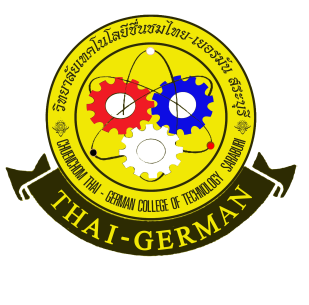 ใบความรู้ใบความรู้วิชาองค์การและการจัดการสมัยใหม่     รหัสวิชา 30001-1002         สัปดาห์ที่ 1สาขาการบัญชี     ระดับชั้น ปวส.1สาขาการบัญชี     ระดับชั้น ปวส.1บทที่ 1 ความรู้ทั่วไปเกี่ยวกับองค์การและการจัดการบทที่ 1 ความรู้ทั่วไปเกี่ยวกับองค์การและการจัดการอ.ผู้สอน อรทัย พิมพ์ทองอ.ผู้สอน อรทัย พิมพ์ทอง